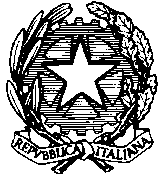 Ministero dell'Istruzione, dell'Università e della Ricerca Ufficio Scolastico Regionale per il Lazio ISTITUTO COMPRENSIVO STATALE S. ELIA FIUMERAPIDOVia IV Novembre - 03049 S. Elia Fiumerapido (FR)     0776/350200   fax  0776/351205     FRIC857001@istruzione.it - pec. FRIC857001@pec.istruzione.it_______________________________________________________________________________________________GRIGLIA DI OSSERVAZIONE PER L’INDIVIDUAZIONE DI ALUNNI BESSCUOLA PRIMARIA E SECONDARIA DI PRIMO GRADOAllegato 1LEGENDAL’elemento descritto dal criterio non mette in evidenza particolari problematicitàL’elemento descritto dal criterio mette in evidenza problematicità  lievi o occasionaliL’elemento descritto dal criterio mette in evidenza problematicità rilevanti o reiterate9 L’elemento descritto non solo non mette in evidenza problematicità, ma rappresenta un “punto di forza” dell’allievo, su cui fare leva nell’interventoAllegato n. 2GRIGLIA DI OSSERVAZIONE PER L’INDIVIDUAZIONE DI ALUNNI BESBarrare con una X le caselle corrispondenti alle voci che specificano la situazione dell'alunno.ALLEGATO N. 3Scheda di rilevazione delle condizioni facilitanti, che consentono la partecipazione dell’alunno al processo di apprendimento e alla vita della classe.Segnare con una X le “condizioni facilitanti”. In caso positivo (SI), specificare.ALLEGATO N.4GRIGLIA OSSERVATIVA per ALLIEVI CON BESOsservazione degli INSEGNANTIOsservazione degli INSEGNANTIOsservazione degli INSEGNANTIOsservazione degli INSEGNANTIEventuale osservazionedi altri operatori, (es. educatori, ove presenti)Eventuale osservazionedi altri operatori, (es. educatori, ove presenti)Eventuale osservazionedi altri operatori, (es. educatori, ove presenti)Eventuale osservazionedi altri operatori, (es. educatori, ove presenti)Manifesta difficoltà di lettura21092109Manifesta difficoltà di scrittura21092109Manifesta difficoltà di espressione orale21092109Manifesta difficoltà logico/matematiche21092109Manifesta difficoltà di calcolo21092109Manifesta difficoltà nel rispetto delle regole21092109Manifesta difficoltà nel mantenere l’attenzionedurante le spiegazioni21092109Non svolge regolarmente i compiti a casa21092109Non esegue le consegne che gli vengono propostein classe21092109Manifesta difficoltà nella comprensione delleconsegne proposte21092109Fa domande non pertinentiall’insegnante/educatore21092109Disturba lo svolgimento delle lezioni (distrae icompagni, ecc.)21092109Non presta attenzione ai richiamidell’insegnante/educatore21092109Manifesta difficoltà a stare fermo nel proprioBanco21092109Si fa distrarre dai compagni21092109Manifesta timidezza21092109Viene escluso dai compagni dalle attivitàScolastiche21092109Viene escluso dai compagni dalle attività di gioco21092109Tende ad autoescludersi dalle attività scolastiche21092109Tende ad autoescludersi dalle attività digioco/ricreative21092109Non porta a scuola i materiali necessari alle attivitàScolastiche21092109Ha scarsa cura dei materiali per le attivitàscolastiche (propri e della scuola)21092109Dimostra scarsa fiducia nelle proprie capacità21092109ALUNNO:	CLASSE:	Sfera relazionale/ comportamentaleSfera relazionale/ comportamentaleMostra atteggiamenti di bullismo o minacceSfera relazionale/ comportamentaleSfera relazionale/ comportamentaleDimostra opposizione ai richiamiSfera relazionale/ comportamentaleSfera relazionale/ comportamentaleNon stabilisce buoni rapporti con i compagniSfera relazionale/ comportamentaleSfera relazionale/ comportamentaleE’ poco accettato/ ricercato dai compagniSfera relazionale/ comportamentaleSfera relazionale/ comportamentaleMostra la tendenza a mentire e/o ingannareSfera relazionale/ comportamentaleSfera relazionale/ comportamentaleTrasgredisce regole condiviseSfera relazionale/ comportamentaleSfera relazionale/ comportamentaleHa reazioni violente con i compagniSfera relazionale/ comportamentaleSfera relazionale/ comportamentaleSi isola dagli altri per lunghi periodiSfera relazionale/ comportamentaleSfera relazionale/ comportamentaleDistrugge oggetti e/o compie atti di vandalismoSfera relazionale/ comportamentaleSfera relazionale/ comportamentaleCompie gesti di autolesionismoSfera dello sviluppoSfera dello sviluppoIn molte attività mostra rilevante confusione mentaleSfera dello sviluppoSfera dello sviluppoHa difficoltà di comprensione verbaleSfera dello sviluppoSfera dello sviluppoNon si esprime verbalmenteSfera dello sviluppoSfera dello sviluppoParla in continuazioneSfera dello sviluppoSfera dello sviluppoHa difficoltà fonologicheSfera dello sviluppoSfera dello sviluppoBalbettaSi esprime con frasi poco chiare/poco strutturateHa una rapida caduta dell’attenzioneHa difficoltà a comprendere le regoleHa difficoltà di concentrazioneHa difficoltà logicheHa difficoltà a memorizzareSfera emozionalePresenta ritardi nel linguaggioSfera socialeHa difficoltà di apprendimentoSfera socialeHa improvvisi e significativi cambiamenti dell’umoreSfera socialeHa comportamenti bizzarriSfera socialeManifesta fissità nelle produzioniSfera socialeLamenta malesseri fisiciSfera socialeAttribuisce i propri successi/insuccessi a cause esterneSfera socialeHa difficoltà ad esprimersi di fronte al gruppoSfera socialeHa propensione a biasimare se stesso o colpevolizzarsiSfera socialeRinuncia di fronte all’impegno, alle prime difficoltàSfera socialeDimostra scarsa autonomia personaleSfera socialeHa difficoltà di organizzazione spazio/temporaleSfera socialeHa difficoltà di coordinazione grosso/motoriaSfera socialeHa difficoltà di coordinazione fineSfera socialeSi appropria di oggetti non suoiSfera socialeHa scarsa cura degli oggettiSfera socialeNon è collaborativoSfera socialeHa un abbigliamento inappropriato all’età o alla stagioneSfera socialeHa una scarsa igiene personaleSfera socialePresenta segni fisici di maltrattamentoSfera socialeHa materiale scolastico/didattico insufficienteSfera ambientaleFamiglia problematicaSfera ambientalePregiudizi ed ostilità culturaliSfera ambientaleDifficoltà socioeconomicheSfera ambientaleAmbienti deprivati/deviantiSfera ambientaleDifficoltà di comunicazione e o collaborazione tra scuola, servizi, enti operatori….) che intervengono nell’educazione e nellaformazione**Specificare quiBisogni espressi dal team degli insegnanti relativamente alle problematiche evidenziate (strumenti, informazioni, sussidi…)**Specificare quiApprendimento lingue stranierePronuncia difficoltosaApprendimento lingue straniereDifficoltà di acquisizione degli automatismi grammaticali di baseApprendimento lingue straniereDifficoltà nella scritturaApprendimento lingue straniereDifficoltà nell’acquisizione nuovo lessicoApprendimento lingue straniereNotevoli differenze tra comprensione del testo scritto e oraleApprendimento lingue straniereNotevoli differenze tra la produzione scritta e oraleOrganizzazione dei tempi aggiuntivi rispetto al lavoro d’aulaSINOOrganizzazione dei tempi aggiuntivi rispetto al lavoro d’aulaAttività in palestra o altri ambienti diversi dall’aulaSINOAttività in palestra o altri ambienti diversi dall’aulaUso di strumenti, sussidi, attrezzatura specifica, strumenti compensativiSINOUso di strumenti, sussidi, attrezzatura specifica, strumenti compensativiAdattamenti, differenziazioni, accorgimenti messi in atto dagli insegnanti nelle modalità di lavoro in aulaSINOAdattamenti, differenziazioni, accorgimenti messi in atto dagli insegnanti nelle modalità di lavoro in aulaNelle attività di:Attività personalizzate in aulaSINOAttività personalizzate in aulaAttività in piccolo gruppo con lo scopo di facilitare l’alunnoSINOAttività in piccolo gruppo con lo scopo di facilitare l’alunnoCONSIGLIO DI CLASSE/INTERCLASSECOMPITICONSIGLIO DI CLASSE/INTERCLASSE-legge e analizza la diagnosi clinica di DSA, certificazione l.104/92 e la segnalazione BES indicando il quali altri casi sia opportuna e necessaria l’adozione di una personalizzazione ;-incontra la famiglia per osservazioni particolari ;-redige per ogni alunno BES un Piano educativo individualizzato (PEI) o un Piano Didattico Personalizzato (PDP) a seconda del caso;concorda il grado di individualizzazione/personalizzazione (adattamenti didattici in aula, interventi personalizzati in aula e fuori, personalizzazioni del percorso scolastico) e il raccordo con il programma comune;adotta strategie di organizzazione delle attività in aula, modalità di trasmissione - elaborazione dei saperi, metodi di lavoro, modalità di verifica e valutazione che consentano la partecipazione di tutti gli studenti della classe, anche se in misura diversa;individua le modalità di comunicazione e condivisione possibile dei percorsi attivati per gli studenti con BES con gli studenti stessi e le loro famiglie;-condivide il PEI o il PDP con la famiglia;-tutto il consiglio di classe sottoscrive il PEI o il PDP unitamente allafamiglia.COORDINATORE DI CLASSE/INTERCLASSE-tiene i contatti con la famiglia;-tiene i contatti con il Referente d’Istituto;-eventualmente prende contatti con la scuola precedente;-coordina le attività pianificate e la stesura del PEI e PDP, tenendo aggiornata la relativa documentazione;-provvede ad informare i colleghi su eventuali evoluzioni del problema;-convoca la famiglia per eventuali segnalazioni di nuovi casi;-valuta con la famiglia  e  il  ragazzo  con difficoltà	l’opportunità e ledovute modalità per affrontare in classe il problema.